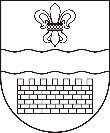 DAUGAVPILS VALSTSPILSĒTAS PAŠVALDĪBADAUGAVPILS PILSĒTAS IZGLĪTĪBAS PĀRVALDEReģ. Nr. 90009737220, Saules iela 7, Daugavpils, LV-5401, tālr. 65421623e-pasts: izglitiba@ip.daugavpils.lv, www.izglitiba.daugavpils.lv Daugavpilī UZAICINĀJUMSiesniegt piedāvājumu1. Pasūtītājs.Daugavpils pilsētas Izglītības pārvaldeSaules ielā 7, Daugavpilī, LV-5401tālruņu: 65440576; 65407423e-pasts: biruta.visnevska@ip.daugavpils.lv             vitalijs.kalnins@ip.daugavpils.lvMājas lapa: www.izglitiba.daugavpils.lvKontaktpersona: Vitālijs Kalniņš, 65440576                                       Iepirkuma identifikācijas Nr.DPIP2023/55N„Jumtu tīrīšana no sniega un ledus, lietus ūdens tekņu un notekcauruļu attīrīšana, remonts Daugavpils pilsētas Izglītības pārvaldes un tās padotības iestāžu vajadzībām”2. Iepirkuma priekšmeta apraksts:2.1. Jumtu tīrīšana no sniega un ledus, lietus ūdens tekņu un notekcauruļu attīrīšana, remonts Daugavpils pilsētas Izglītības pārvaldes un tās padotības iestāžu ēkām, palīgēkām, saskaņā ar sarakstu – 1.pielikums un Darba uzdevumu – 3.pielikums3. Piedāvājumu var iesniegt: pa pastu, elektroniski vai personīgi Saules ielā 7, Daugavpilī līdz 2023.gada 27.decembrim plkst.11.00.4. Līguma termiņš: 12 mēneši5. Piedāvājumā jāiekļauj:pretendenta rakstisks iesniegums par dalību iepirkumu procedūrā, kas sniedz īsas ziņas par pretendentu (pretendenta nosaukums, juridiskā adrese, reģistrācijas Nr., kontaktpersonas vārds, uzvārds, tālrunis, fakss, e-pasts) – 2.pielikumsFinanšu piedāvājums – 4.pielikums6.Vērtēšanas kritēriji: zemākā cenaAr lēmumu var iepazīties mājaslapā: www.daugavpils.lv.Iepirkuma komisijas priekšsēdētāja B.Višņevskatālr.654074231.pielikumsid.Nr.DPIP2023/49NDaugavpils pilsētas Izglītības pārvalde un padotībā esošo iestāžu saraksts 2.pielikums  id.Nr.DPIP2023/55N
PIETEIKUMS DaugavpilīKomersants________________________________________________________________________(nosaukums)Reģistrācijas Nr. ____________________________________________________________Juridiskā adrese __________________________________________________________________________Nodokļu maksātāja (PVN) reģistrācijas Nr. _______________________________________tālr., fakss__________________________ e-pasts__________________________________Kontaktpersonas amats, vārds, uzvārds, tālr.____________________________________________________________________________________________________________________________________________________Bankas rekvizīti _____________________________________________________________________________________________________________________________________________________________________________________________________________________________tā direktora (vadītāja, valdes priekšsēdētāja) ar paraksta tiesībām (vārds, uzvārds) personā, ar šī pieteikuma iesniegšanu:Piesakās piedalīties aptaujā par līguma slēgšanas tiesībām aptaujā „Jumtu tīrīšana no sniega un ledus, lietus ūdens tekņu un notekcauruļu attīrīšana, remonts Daugavpils pilsētas Izglītības pārvaldes un tās padotības iestāžu vajadzībām”, id.Nr.DPIP2023/55N.Nosacījumi ir skaidri un saprotami.Apņemas ievērot darba uzdevumu.Apliecina, ka ir iesniedzis tikai patiesu informāciju.3.pielikums  id.Nr.DPIP2023/55NDarba uzdevumsJumtu tīrīšanai no sniega un ledus un notekcauruļu attīrīšana, remontsDaugavpils pilsētas Izglītības pārvaldes un tās padotības iestāžu vajadzībāmPrasības:1. Veikt jumtu karnīžu, noteku, palodžu pilnīgu attīrīšanu no sniega, ledus, lāstekām u.c. svešķermeņiem, nodrošinot nepieciešamo cilvēku skaitu tīrīšanas darbu veikšanai uz jumta, kā arī vietā, kur no jumta krīt notīrāmais sniegs un ledus.2. Pēc jumtu notīrīšanas notīrīto sniegu un ledu nekavējoties savākt kaudzēs, tā, lai kaudzes nenorobežotu Objektu ieeju, vārtus, ietves, ejas, brauktuves u.c.3. Nodrošināt Objektu, kura jumtu plānots attīrīt, ar nepieciešamajām norobežojošām lentām, drošības sētiņām u.c.4. Gadījumā ja piekļuve Objektam nav iespējama ar autopacēlāju, nodrošināt darbu izpildi no sastatnēm.5. Savlaicīgi norobežot Objektu, nepieļaujot automašīnu novietošanu pie Objektiem, kuros plānots tīrīt jumtu.6. Nodrošināt jumta tīrīšanas darbu uzsākšanu ne vēlāk kā 4 (četras) stundas pēc pieteikuma saņemšanas pa tālr.________ vai elektronisko pastu __________(vakaros pēc plkst.17.00, brīvdienās un svētku dienās darbi tiek pieteikti pa tālruni).7. Atļautais pielietojamais inventārs: sniega tīrīšanai – plastmasas lāpstas; karnīzēm un notekām plastmasas vai gumijas āmuri.8. Remontdarbu veikšana par Izpildītāja finanšu līdzekļiem un zaudējumu atlīdzināšana, ja bojājumi un zaudējumi radušies Izpildītāja vainas dēļ Pasūtītājam un/vai trešajai personai un tā mantai.9. Darba drošības noteikumu un ar darba drošību saistīto prasību ievērošana, lai garantētu savu un trešās personas drošību.Sagatavoja: V.Kalniņš4.pielikumsId.Nr.DPIP2023/55NFinanšu piedāvājumsJumtu tīrīšanai no sniega un ledus un notekcauruļu attīrīšana, remontsDaugavpils pilsētas Izglītības pārvaldes un tās padotības iestāžu vajadzībāmPrasības:1. Veikt jumtu karnīžu, noteku, palodžu pilnīgu attīrīšanu no sniega, ledus, lāstekām u.c. svešķermeņiem, nodrošinot nepieciešamo cilvēku skaitu tīrīšanas darbu veikšanai uz jumta, kā arī vietā, kur no jumta krīt notīrāmais sniegs un ledus.2. Pēc jumtu notīrīšanas notīrīto sniegu un ledu nekavējoties savākt kaudzēs, tā, lai kaudzes nenorobežotu Objektu ieeju, vārtus, ietves, ejas, brauktuves u.c.3. Nodrošināt Objektu, kura jumtu plānots attīrīt, ar nepieciešamajām norobežojošām lentām, drošības sētiņām u.c.4. Gadījumā ja piekļuve Objektam nav iespējama ar autopacēlāju, nodrošināt darbu izpildi no sastatnēm.5. Savlaicīgi norobežot Objektu, nepieļaujot automašīnu novietošanu pie Objektiem, kuros plānots tīrīt jumtu.6. Nodrošināt jumta tīrīšanas darbu uzsākšanu ne vēlāk kā 4 (četras) stundas pēc pieteikuma saņemšanas pa tālr.________ vai elektronisko pastu __________(vakaros pēc plkst.17.00, brīvdienās un svētku dienās darbi tiek pieteikti pa tālruni).7. Atļautais pielietojamais inventārs: sniega tīrīšanai – plastmasas lāpstas; karnīzēm un notekām plastmasas vai gumijas āmuri.8. Remontdarbu veikšana par Izpildītāja finanšu līdzekļiem un zaudējumu atlīdzināšana, ja bojājumi un zaudējumi radušies Izpildītāja vainas dēļ Pasūtītājam un/vai trešajai personai un to mantai.9. Darba drošības noteikumu un ar darba drošību saistīto prasību ievērošana, lai garantētu savu un trešās personas drošību.Paraksts_________________20.12.2023. Nr.DPIP2023/49NNr.Iestādes nosaukumsIestādes adrese1.Daugavpils centra vidusskolaKandavas iela 171.Daugavpils centra vidusskolaVienības iela 36A1.Daugavpils centra vidusskolaStadiona iela 61.Daugavpils centra vidusskolaMalu iela 72.Daugavpils Zinātņu vidusskolaRaiņa iela 302.Daugavpils Zinātņu vidusskola18.Novembra iela 472.Daugavpils Zinātņu vidusskolaStacijas iela 452.Daugavpils Zinātņu vidusskolaRaiņa iela 313.Daugavpils Draudzīgā aicinājuma vidusskolaAveņu iela 403.Daugavpils Draudzīgā aicinājuma vidusskolaValmieras iela 53.Daugavpils Draudzīgā aicinājuma vidusskolaRaipoles iela 83.Daugavpils Draudzīgā aicinājuma vidusskolaStāvā iela 413.Daugavpils Draudzīgā aicinājuma vidusskolaTartu iela 84.Daugavpils Valstspilsētas vidusskolaKauņas ielā 84.Daugavpils Valstspilsētas vidusskolaJelgavas iela 30A4.Daugavpils Valstspilsētas vidusskolaTautas ielā 114.Daugavpils Valstspilsētas vidusskolaStrādnieku ielā 564.Daugavpils Valstspilsētas vidusskola18.Novembra ielā 855.Daugavpils Iespēju vidusskolaValkas iela 4a5.Daugavpils Iespēju vidusskolaValkas iela 45.Daugavpils Iespēju vidusskola18.Novembra iela 197V5.Daugavpils Iespēju vidusskolaLiepājas ielā 375.Daugavpils Iespēju vidusskolaTukuma ielā 47A6.Daugavpils Valsts ģimnāzijaCietokšņa ielā 336.Daugavpils Valsts ģimnāzijaSaules 247.J.Pilsudska Daugavpils Valsts poļu ģimnāzijaVaršavas ielā 27.J.Pilsudska Daugavpils Valsts poļu ģimnāzijaMarijas iela 1E7.J.Pilsudska Daugavpils Valsts poļu ģimnāzijaMarijas iela 1D8.Daugavpils Tehnoloģiju vidusskola-licejsTautas iela 599.Daugavpils Vienības pamatskolaĢimnāzijas iela 3210.Daugavpils Saskaņas pamatskolaParādes iela 711.J.Raiņa Daugavpils 6.pamatskolaKomunāla iela 211.J.Raiņa Daugavpils 6.pamatskolaĶieģeļu iela 15A12.Daugavpils 11.pamatskolaArhitektu iela 1013.Daugavpils Stropu pamatskola-attīstības centrsAbavas iela 113.Daugavpils Stropu pamatskola-attīstības centrsVaiņodes iela 413.Daugavpils Stropu pamatskola-attīstības centrsMihoelsa iela 414.Daugavpils 4.pirmsskolas izglītības iestādePodnieku iela 115.Daugavpils 9.pirmsskolas izglītības iestādeParādes iela 15b16.Daugavpils 12.pirmsskolas izglītības iestādeMuzeja iela 1017.Daugavpils 15.pirmsskolas izglītības iestādeVentspils iela 2a18.Daugavpils 18.pirmsskolas izglītības iestādeParādes iela 519.Daugavpils 24.pirmsskolas izglītības iestādeMuzeja iela 920.Daugavpils Ķīmijas apkaimes pirmsskolas izglītības iestādeŠaurā iela 2020.Daugavpils Ķīmijas apkaimes pirmsskolas izglītības iestādeInženieru iela 1620.Daugavpils Ķīmijas apkaimes pirmsskolas izglītības iestādeJātnieku iela 6620.Daugavpils Ķīmijas apkaimes pirmsskolas izglītības iestādeSmilšu iela 10021.Daugavpils 27.pirmsskolas izglītības iestādeBauskas iela 104a21.Daugavpils 27.pirmsskolas izglītības iestādePoligona iela 5022.Daugavpils 29.pirmsskolas izglītības iestādeVienības iela 38b23.Daugavpils Ruģeļu pirmsskolas izglītības iestādeGaismas iela 924.Daugavpils pilsētas Izglītības pārvaldeSaules iela 724.Daugavpils pilsētas Izglītības pārvaldeImantas iela 3A24.Daugavpils pilsētas Izglītības pārvaldeRaiņa iela 30 (garāžas)25.BJC “Jaunība”Saules iela 725.BJC “Jaunība”Stāvā iela 2325.BJC “Jaunība”Šaurā iela 21A25.BJC “Jaunība”Vienības iela 3026.Profesionālās izglītības kompetences centrs “Daugavpils dizaina un mākslas vidusskola ”Saules skola””Saules iela 226.Profesionālās izglītības kompetences centrs “Daugavpils dizaina un mākslas vidusskola ”Saules skola””Saules iela 626.Profesionālās izglītības kompetences centrs “Daugavpils dizaina un mākslas vidusskola ”Saules skola””Saules iela 826.Profesionālās izglītības kompetences centrs “Daugavpils dizaina un mākslas vidusskola ”Saules skola””Muzeja iela 3Vārds, uzvārds, amatsParaksts DatumsNr.p.k.Darba nosaukumsNr.p.k.Darba nosaukums1.Jumtu, karnīžu, noteku, palodžu tīrīšana (no sniega, ledus, zariem, lapām, gružiem, u.c.). 2.Izkustinātu, mehāniski deformētu lietus ūdens novadīšanas, ventilācijas sistēmu u.c. jumta elementu nostiprināšana, atjaunošana, hidroizolācijas slāņu atjaunošanaNr.p.k.Darba nosaukumsMērvienībaDaudzumsCena euro bez PVN par vienu vienību1.Jumtu, karnīžu, noteku, palodžu tīrīšana (no sniega, ledus, zariem, lapām, gružiem, u.c.).h1,002.Izkustinātu, mehāniski deformētu lietus ūdens novadīšanas, ventilācijas sistēmu u.c. jumta elementu nostiprināšana, atjaunošana, hidroizolācijas slāņu atjaunošanah1,00